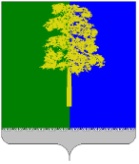 Муниципальное образование Кондинский районХанты-Мансийского автономного округа – ЮгрыАДМИНИСТРАЦИЯ КОНДИНСКОГО РАЙОНАРАСПОРЯЖЕНИЕВ соответствии с распоряжением Правительства Ханты-Мансийского автономного округа – Югры от 14 июня 2019 года № 295-рп «О плане мероприятий по реализации Концепции повышения эффективности бюджетных расходов в 2019 - 2024 годах в Ханты-Мансийском автономном 
округе – Югре», в целях уточнения плана мероприятий («дорожной карты») в целях уточнения периода реализации мероприятия:1. Внести в распоряжение администрации Кондинского района 
от 06 февраля 2020 года № 79-р «Об утверждении плана мероприятий («дорожной карты») по повышению эффективности управлениями муниципальными учреждениями Кондинского района» следующее изменение:Приложение к распоряжению изложить в новой редакции (приложение).2. Распоряжение разместить на официальном сайте органов местного самоуправления Кондинского района.са/Банк документов/Распоряжения 2023Приложениек распоряжению администрации районаот 29.12.2023 № 767-рПлан мероприятий («дорожная карта») по повышению эффективности управления муниципальными учреждениями администрации Кондинского района от 29 декабря 2023 года№ 767-рпгт. МеждуреченскийО внесении изменения в распоряжение администрации Кондинского района от 06 февраля 2020 года № 79-р «Об утверждении плана мероприятий («дорожной карты») по повышению эффективности управлениями муниципальными учреждениями Кондинского района»Глава районаА.А.Мухин№п/пНаименованиемероприятияСроки реализации мероприятия (принятия решения)Сроки реализации мероприятия (принятия решения)Сроки реализации мероприятия (принятия решения)Сроки реализации мероприятия (принятия решения)Сроки реализации мероприятия (принятия решения)Ответственный исполнитель мероприятияЭффект/результатпо итогам реализации мероприятия№п/пНаименованиемероприятия2020 год2021 год2022 год2023 год2024 годОтветственный исполнитель мероприятияЭффект/результатпо итогам реализации мероприятия1.Реорганизация муниципальных учреждений путем присоединения (слияния)--Присоединение муниципального казенного дошкольного образовательного учреждения «Красная шапочка» № 2 к муниципальному казенному общеобразовательному учреждению Половинкинская средняя общеобразовательная школа -Управление образования администрации Кондинского районаПо итогам реализации мероприятия планируется достичь повышение эффективности расходов на содержание бюджетной сети в результате снижения текущих расходов на административно-управленческий персонал, планируемый бюджетный эффект составит 519,3 тыс. рублей по итогам 2024 года1.Реорганизация муниципальных учреждений путем присоединения (слияния)Укрупнение учреждений дополнительного образования физкультурной направленности (объединение детско-юношеских школ муниципального бюджетного учреждения дополнительного образования Районная детско-юношеская спортивная школа Территория спорта с муниципальным бюджетным учреждением дополнительного образования Районная детско-юношеская спортивная школа) до 30 декабря 2020 года----Комитет физической культуры и спорта администрации Кондинского района По итогам реализации мероприятия планируется достичь повышение эффективности расходов на содержание бюджетной сети в результате изменения штатной численности работников муниципальных учреждений (снижение на 6 штатных единиц) и уменьшения текущих расходов на обеспечение деятельности учреждений. Планируемый бюджетный эффект по итогам мероприятия составит 1 090,0 тыс. рублей, в том числе:2020 год - 55,3 тыс. рублей;2021 год - 1 034,7 тыс. рублей2.Повышение эффективности штатной численности учреждений Инвентаризация и анализ штатной численности учреждений культуры до 31 марта 2020 года ----Управление культуры администрации Кондинского районаПо итогам реализации мероприятия планируется достичь повышение эффективности расходов на содержание бюджетной сети в результате изменения штатной численности (снижение на 1 штатную единицу обслуживающего персонала), планируемый бюджетный эффект в 2020 году составит 135,3 тыс. рублей (снижение расходов на заработную плату и начисления на выплаты по оплате труда)2.Повышение эффективности штатной численности учреждений ---Оптимизация (сокращение) штатной численности в связи с переходом на приобретение услуг специализированной охраны учрежденийдо 31 декабря 2023 года-Управление культуры администрации Кондинского районаПо итогам реализации мероприятия планируется достичь повышение эффективности расходов на содержание бюджетной сети в результате изменения штатной численности (снижение на 5 штатных единиц), бюджетный эффект планируется достичь по итогам 2024 года в размере 2 904,1 тыс. рублей (снижение расходов на заработную плату и начисления на выплаты по оплате труда)2.Повышение эффективности штатной численности учреждений --Оптимизация (сокращение) штатной численности в связи с переходом на приобретение услуг специализированной охраны учрежденийдо 31 декабря 2022 года--Управление образования администрации Кондинского районаПо итогам реализации мероприятия планируется достичь повышение эффективности расходов на содержание бюджетной сети в результате изменения штатной численности (снижение на 95 штатных единиц), бюджетный эффект планируется достичь в размере 7 955,0 тыс. рублей по итогам 2023 года (снижение расходов на заработную плату и начисления на выплаты по оплате труда)2.Повышение эффективности штатной численности учреждений -Оптимизация (сокращение) штатной численности в связи с переходом на приобретение услуг специализированной охраны учрежденийдо 31 декабря 2021 года---Комитет физической культуры и спорта администрации Кондинского районаПо итогам реализации мероприятия планируется достичь повышение эффективности расходов на содержание бюджетной сети в результате изменения штатной численности (снижение на 36 штатных единиц), бюджетный эффект планируется достичь по итогам 2022 года в размере 2 283,2 тыс. рублей (снижение расходов на заработную плату и начисления на выплаты по оплате труда)3.Централизация отдельных функций муниципальных учреждений Передача муниципальными учреждениями функций по организации ведения бухгалтерского, налогового и статистического учетов созданному в 2019 году муниципальному казенному учреждению «Центр бухгалтерского учета Кондинского района» в целях централизации «бухгалтерского дела» до 31 марта 2020 года----Муниципальное казенное учреждение«Центр бухгалтерского учета Кондинского района»По итогам реализации мероприятия планируется достичь повышение эффективности расходов на содержание бюджетной сети в результате централизации функций муниципальных учреждений в части организации «бухгалтерского дела», планируемый бюджетный эффектпо итогам мероприятия составит 8 062,4 тыс. рублей (снижение расходов на заработную плату, начисления на выплаты по оплате труда и текущие расходы по итогам сокращения численности в 2019 году), в том числе:по итогам 2020 года составит 3 920,0 тыс. рублей;по итогам 2021 года -4 142,4 тыс. рублей4.Снижение текущих расходов ----Повышение эффективности расходов на содержание бюджетной сети в результате снижения текущих расходов за счет снижения количества воспитанников в дошкольных образовательных организациях:  муниципальное казенное дошкольное образовательное учреждение детский сад «Солнышко» и муниципальное бюджетное дошкольное образовательное учреждение детский сад «Красная шапочка»Управление образования администрации Кондинского районаПо итогам реализации мероприятия планируется достичь повышение эффективности расходов на содержание бюджетной сети в результате снижения текущих расходов за счет снижения количества воспитанников в дошкольных образовательных организациях: муниципальное казенное дошкольное образовательное учреждение детский сад «Солнышко» и муниципальное бюджетное дошкольное образовательное учреждение детский сад «Красная шапочка». Бюджетный эффект планируется достичь по итогам 2024 года в сумме 5 950,6 тыс. рублей4.Снижение текущих расходов ---Повышение эффективности расходов на содержание бюджетной сети в результате снижения текущих расходов за счет проведения оптимизационных мероприятий-Управление культуры администрации Кондинского районаПовышение эффективности расходов на содержание бюджетной сети в результате снижения текущих расходов за счет проведения оптимизационных мероприятий, в том числе: сокращение расходов на оплату услуг связи (отключение 1 телефонной точки) - планируемый бюджетный эффект по итогам 2023 года - 2,2 тыс. рублей;сокращение расходов на оплату коммунальных услуг в связи со сменой занимаемой площади в учреждении - планируемый бюджетный эффект по итогам 2023 года - 190,0 тыс. рублей.Общая сумма бюджетного эффекта по итогам 2023 года составит 192,2 тыс. рублейИтогоххххххРеализация плана мероприятий («дорожной карты») позволит достичь повышение эффективности расходов на содержание бюджетной сети, общий планируемый бюджетный эффект составит 23 141,5 тыс. рублей, в том числе:2020 год - 4 110,6 тыс. рублей2021 год - 5 177,1 тыс. рублей2022 год - 2 283,2 тыс. рублей2023 год - 8 147,2 тыс. рублей2024 год - 3 423,4 тыс. рублей